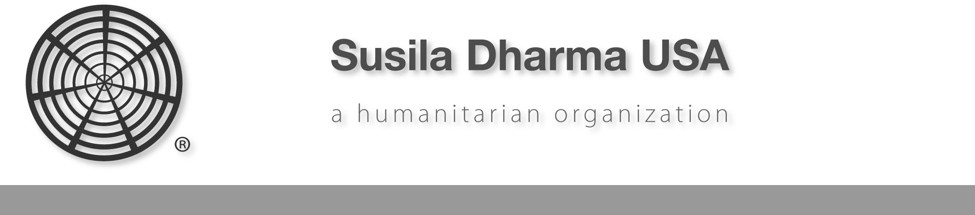 The Melinda Wallis Memorial Fund of Susila Dharma USAGrant Proposal (maximum grants $500)Contact Person:Subud Group or RegionEmail:Phone:Names of other people who are involved:  	1. Susila Dharma USA funds projects that have humanitarian, educational, environmental and/or scientific goals. In which category/categories does your proposal fit?2. Describe the specific need for grant funding:3. Provide the one-year goal(s) for using this funding (what you will hope to accomplish): 4. Provide a 1-year timeline for the project:5. If your project will last more than one year, what are your plans for continuation?6. What is your grant proposal funding budget? (The Melinda Wallis Grant is $500 maximum; show other funding sources if you have them)Send application to:Susila Dharma USA, c/o Rifka Several, 1010 Bluebell Drive Livermore, CA 94551 (559) 731-2962 • main.office@SusilaDharmaUSA.org